TCP SOCKETS (Echo server & Client)CLIENT PROGRAM:import  java.io.*;import  java.net.*;public class tcpclient{public final static int DEFAULT_PORT=10001;public static void main(String arg[])throws Exception{String str;System.out.println("enterthe string to echo");BufferedReader Stream=new BufferedReader(new InputStreamReader(System.in));String hostname="127.0.0.1";try{str=Stream.readLine();System.out.println("connecting to host " +hostname);Socket s= new Socket(hostname,DEFAULT_PORT);PrintStream out= new PrintStream(s.getOutputStream());BufferedReader in=new BufferedReader(new InputStreamReader(s.getInputStream()));out.println(str);String line=in.readLine();while(line!=null){System.out.println("received from server " +line);line=in.readLine();}s.close();}catch(SocketException e){System.out.println("socketerror "+e);}catch(UnknownHostException e){System.err.println("invalid host");}catch(IOException e){System.err.println("ioerror" +e);}}}SERVER PROGRAM:import  java.io.*;import  java.net.*;import java.util.Date.*;class tcpserver{public final static int DEFAULT_PORT=10001;public static void main(String []args)throws Exception{int port=DEFAULT_PORT;try{ServerSocket server=new  ServerSocket(port);Socket connection=null;while(true){try{connection=server.accept();System.out.println("accept connection from "+connection.getPort());OutputStreamWriter out=new OutputStreamWriter(connection.getOutputStream());BufferedReader in= new BufferedReader(new InputStreamReader(connection.getInputStream()));String line=in.readLine();while(line==null)line=in.readLine();System.out.println(line + "was echoed");out.write(line);out.flush();connection.close();}catch(IOException e){}finally{try{if(connection!=null)connection.close();}catch(IOException e){}}}}catch(IOException e){System.err.println(e);}}}OUTPUT: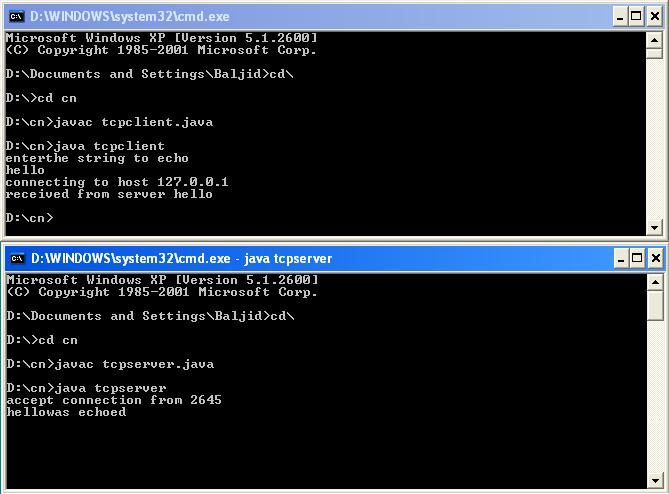 